" ผู้สูงอายุที่ได้รับสิทธิ์เบี้ยยังชีพจาก อปท. แล้วย้ายถิ่นที่อยู่ "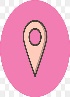 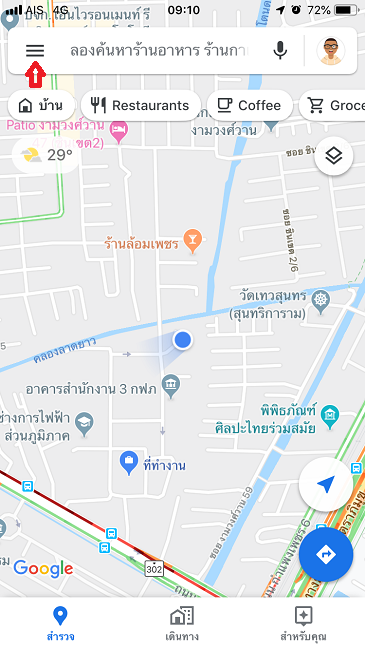                                                          กรณีที่จะได้รับเงินต่อเนื่อง                               					ㆍ กรณีย้ายภูมิลำเนาไปอยู่                                                                                 					ทะเบียนบ้านแห่งใหม่ ให้ไปลงทะเบียนรับเบี้ยยังชีพที่     เทศบาล/อบต. แห่งใหม่ ได้ตั้งแต่วันที่ย้ายแต่ต้องไม่เกินเดือนพฤศจิกายนของปีที่ย้าย แล้วจะมีสิทธิรับเงินต่อเนื่องในปีงบประมาณถัดไป โดยไม่เสียสิทธิการรับเงิน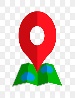  กรณีที่จะเสียสิทธิ	ㆍกรณีย้ายภูมิลำเนาไปอยู่ทะเบียนบ้านแห่งใหม่ แล้วไม่ไปลงทะเบียน รับเบี้ยยังชีพที่ เทศบาล/ อนต. แห่งใหม่ㆍหรือลงทะเบียนหลังเดือนพฤศจิกายนของปีที่ย้าย"จะเสียสิทธิรับเงินต่อเนื่องในปีงบประมาณถัดไป"( ปีงบประมาณ คือ วันที่ 1 ต.ค. - 30 ก.ย. ของปีถัดไป )